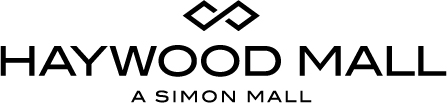 For More Information:Becca Meyer / Jennifer WalkerBRAVE Public Relations                                                                                                                                     404.233.3993bmeyer@bravepublicrelations.com /
jwalker@bravepublicrelations.com *MEDIA ADVISORY*Haywood Mall to celebrate renovated Swamp Rabbits Play Zone with ribbon cutting on Saturday, January 28Event to include children’s activities, giveaways and a special appearance by Stomper!  GREENVILLE, S.C. (January 23, 2017) – Haywood Mall and The Greenville Swamp Rabbits will host a grand re-opening of The Swamp Rabbits Play Zone to unveil the newly renovated children’s play area. On Saturday, January 28, families are invited to attend the ribbon cutting which will also include festive activities, giveaways and more! The Greenville Swamp Rabbits’ mascot Stomper will also be making a special appearance to help cut the ribbon and meet his biggest fans.The Swamp Rabbits Play Zone joins other renovated and relocated stores including Gap, Gap Kids, Buckle and Nina’s, further enhancing the shopping experience for Greenville shoppers.WHAT:		Grand re-opening of The Swamp Rabbits Play Zone			Including appearance by Stomper, activities, giveaways and more WHEN: 		Saturday, January 28 from 10 a.m. – 12 p.m.WHERE:		Haywood Mall (Lower Level, between Dillard’s and JCPenney) HOW: 		This event is FREE and open to the public			For more information, visit www.swamprabbits.com/ Visit Haywood Mall on Facebook, Twitter and Instagram###